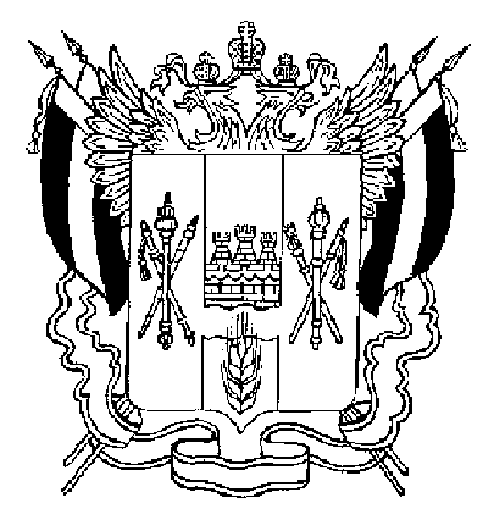 ПРАВИТЕЛЬСТВО РОСТОВСКОЙ ОБЛАСТИПОСТАНОВЛЕНИЕ от 30.05.2018  365г. Ростов-на-ДонуВ редакции постановлений Правительства Ростовской области от 26.09.2018 № 604, от 16.11.2020 № 213, от 02.05.2023 № 331Об утверждении Порядка обеспечения питанием обучающихся за счет средств областного бюджета Во исполнение части 4 статьи 37 Федерального закона от 29.12.2012 № 273-ФЗ «Об образовании в Российской Федерации» Правительство Ростовской области  постановляет:1. Утвердить Порядок обеспечения питанием обучающихся за счет средств областного бюджета согласно приложению.2. Рекомендовать органам местного самоуправления муниципальных районов и городских округов Ростовской области принять аналогичные муниципальные правовые акты, устанавливающие порядок обеспечения питанием обучающихся за счет средств местных бюджетов.3. Настоящее постановление вступает в силу со дня его официального опубликования.4. Контроль за выполнением настоящего постановления возложить на первого заместителя Губернатора Ростовской области Гуськова И.А.ГубернаторРостовской области		    В.Ю. ГолубевПостановление вноситминистерство общего и профессионального образования РостовскойобластиПриложение к постановлениюПравительстваРостовской областиот 30.05.2018 № 365ПОРЯДОКобеспечения питанием обучающихся за счет средств областного бюджета1. Общие положения1.1. Обеспечение питанием обучающихся за счет средств областного бюджета в государственных образовательных организациях Ростовской области (далее соответственно – обучающиеся, образовательные организации) осуществляется на платной либо на бесплатной основе. Питание на бесплатной основе (далее – бесплатное питание) предоставляется обучающимся за счет средств областного бюджета по натуральным нормам, установленным постановлением Правительства Ростовской области. Обучающимся с ограниченными возможностями здоровья может быть предоставлена выплата стоимости двухразового питания в порядке и случаях, установленных настоящим Порядком. 1.2. Организация питания в образовательных организациях может осуществляться с помощью индустриальных способов производства питания и производства кулинарной продукции непосредственно на пищеблоках образовательных организаций в соответствии с санитарно-эпидемиологическими требованиями.1.3. Ответственным за организацию питания обучающихся является руководитель образовательной организации.1.4. Руководитель образовательной организации обеспечивает организацию питания обучающихся в соответствии с законодательством Российской Федерации и Ростовской области. 1.5. Порядок организации питания обучающихся утверждается локальным актом образовательной организации.2. Организация предоставления бесплатного питания обучающимся2.1. В соответствии со статьями 9 и 11 Областного закона от 14.11.2013 № 26-ЗС «Об образовании в Ростовской области» обучающиеся обеспечиваются бесплатным питанием, если они являются:2.1.1. Обучающимися с ограниченными возможностями здоровья, проживающими в государственных организациях Ростовской области, осуществляющих образовательную деятельность по адаптированным основным общеобразовательным программам.2.1.2. Обучающимися, проживающими в государственных общеобразовательных организациях Ростовской области со специальным наименованием «казачий кадетский корпус».2.1.3. Обучающимися в созданных органами государственной власти Ростовской области специальных учебно-воспитательных учреждениях открытого и закрытого типов для обучающихся с девиантным (общественно опасным) поведением.2.1.4. Обучающимися, осваивающими основные общеобразовательные программы в осуществляющих образовательную деятельность государственных организациях Ростовской области, в которых проводятся необходимые лечебные, реабилитационные и оздоровительные мероприятия, и нуждающимися в длительном лечении.2.1.5. Детьми из малоимущих семей в соответствии с Федеральным законом от 24.10.1997 № 134-ФЗ «О прожиточном минимуме в Российской Федерации», обучающимися и проживающими в государственных общеобразовательных организациях Ростовской области с наличием интерната или государственных образовательных организациях Ростовской области с  наличием интерната, имеющих право реализации программ начального общего, основного общего, среднего общего образования и дополнительных общеразвивающих программ, не относящихся к типу таких образовательных организаций, в том числе достигшими возраста 18 лет до завершения обучения по общеобразовательным программам.2.1.6. Детьми-сиротами, детьми, оставшимися без попечения родителей, лицами из числа детей-сирот и детей, оставшимися без попечения родителей, лицами в возрасте от 18 до 23 лет, у которых в период их обучения по основным профессиональным образовательным программам и (или) по программам профессиональной подготовки по профессиям рабочих, должностям служащих умерли оба родителя или единственный родитель.2.1.7. Обучающимися с ограниченными возможностями здоровья, осваивающими адаптированные основные общеобразовательные программы в государственных организациях Ростовской области, осуществляющих образовательную деятельность, и не проживающими в указанных организациях, за исключением воспитанников детских домов-интернатов для умственно отсталых детей и глубоко умственно отсталых детей, подведомственных министерству труда и социального развития Ростовской области, обучающихся педагогами государственных организаций непосредственно в указанных домах-интернатах.2.1.8. Обучающимися с ограниченными возможностями здоровья, не находящимися на полном государственном обеспечении за счет бюджетных ассигнований областного бюджета и осваивающими по очной форме обучения образовательные программы среднего профессионального образования.2.1.9. Обучающимися по образовательным программам начального общего образования в государственных образовательных организациях Ростовской области.2.1.10. Обучающимися по образовательным программам основного общего и среднего общего образования, интегрированным с дополнительными предпрофессиональными образовательными программами в области физической культуры и спорта, в государственных образовательных организациях Ростовской области, подведомственных органу исполнительной власти Ростовской области, осуществляющему функции по реализации государственной политики в сфере физической культуры и спорта.2.1.11. Обучающимися по очной форме обучения по профессиональным образовательным программам в области физической культуры и спорта, проходящими спортивную подготовку в государственной профессиональной образовательной организации Ростовской области, подведомственной органу исполнительной власти Ростовской области, осуществляющему функции по реализации государственной политики в сфере физической культуры и спорта.2.1.12. Обучающимися по очной форме обучения, не находящимися на полном государственном обеспечении за счет бюджетных ассигнований областного бюджета, по программам подготовки квалифицированных рабочих (служащих) в государственных профессиональных образовательных организациях Ростовской области.2.1.13. Обучающимися в государственных общеобразовательных организациях Ростовской области со специальными наименованиями «казачий кадетский корпус», посещающими группы продленного дня при отсутствии условий для проживания в указанных организациях.2.2. Обучающимся с ограниченными возможностями здоровья, родителям (законным представителям) обучающихся с ограниченными возможностями здоровья может быть предоставлена выплата стоимости двухразового питания в случаях, если:обучение по адаптированным основным общеобразовательным программам обучающихся с ограниченными возможностями здоровья организовано государственными организациями Ростовской области, осуществляющими образовательную деятельность, на дому, за исключением воспитанников детских домов-интернатов для умственно отсталых детей и глубоко умственно отсталых детей, подведомственных министерству труда и  социального развития Ростовской области, обучающихся педагогами государственных организаций непосредственно в указанных домах-интернатах;в профессиональных образовательных организациях, реализующих программы подготовки специалистов среднего звена, отсутствуют специально отведенные помещения для организации горячего питания, а также в период прохождения практической подготовки на предприятиях, во время участия в областных, всероссийских олимпиадах, конкурсах, спортивных соревнованиях (в дни учебных занятий). 2.3. Для получения бесплатного питания родитель (законный представитель) обучающегося, указанного в подпункте 2.1.5 пункта 2.1 раздела 2 настоящего Порядка, или дееспособный обучающийся, указанный в подпункте 2.1.5 пункта 2.1 раздела 2 настоящего Порядка (далее – заявитель), в сроки, установленные локальным актом образовательной организации, представляет в образовательную организацию:заявление на имя руководителя о предоставлении бесплатного питания;документ, подтверждающий наличие семьи в базе получателей социальных выплат, для подтверждения статуса детей из малоимущих семей.Заявитель несет ответственность за полноту и достоверность представленных сведений.2.4. Образовательная организация:в сроки, установленные локальным актом образовательной организации, принимает решение о предоставлении или об отказе в предоставлении бесплатного питания обучающемуся;не реже 1 раза в год направляет запросы в органы социальной защиты населения по месту регистрации семьи обучающегося, указанного в подпункте 2.1.5 пункта 2.1 раздела 2 настоящего Порядка, о наличии семьи в базе получателей социальных выплат для подтверждения статуса детей из малоимущих семей;в сроки, установленные локальным актом образовательной организации, утверждает реестр обучающихся, которым предоставляется бесплатное питание.2.5. Основаниями для отказа в предоставлении бесплатного питания обучающемуся являются:2.5.1. Несоответствие категории обучающегося случаям, указанным в пункте 2.1 раздела 2 настоящего Порядка.2.5.2. Непредставление документа, подтверждающего наличие семьи в базе получателей социальных выплат, для подтверждения статуса детей из малоимущих семей (для обучающихся, указанных в подпункте 2.1.5 пункта 2.1 раздела 2 настоящего Порядка).2.6. Основанием для обеспечения бесплатным питанием обучающихся, указанных в подпункте 2.1.6 пункта 2.1 раздела 2 настоящего Порядка, является акт органа опеки и попечительства о помещении под надзор в образовательную организацию.2.7. Основанием для обеспечения бесплатным питанием обучающихся, указанных в подпунктах 2.1.1 – 2.1.4, 2.1.9 – 2.1.13 пункта 2.1 раздела 2 настоящего Порядка, является приказ о зачислении в образовательную организацию.2.8. Основанием для обеспечения бесплатным питанием обучающихся, указанных в подпунктах 2.1.7, 2.1.8 пункта 2.1 раздела 2 настоящего Порядка, является приказ о зачислении в образовательную организацию и рекомендации психолого-медико-педагогической комиссии о необходимости создания специальных условий получения образования для обучающегося с ограниченными возможностями здоровья.2.9. Бесплатное питание предоставляется:2.9.1. Обучающимся в дни фактического посещения образовательной организации, в том числе во время проведения мероприятий за пределами образовательной организации в рамках образовательного процесса.2.9.2. Обучающимся, указанным в подпунктах 2.1.7 и 2.1.9 пункта 2.1 раздела 2 настоящего Порядка, за исключением случаев, если обучение организовано на дому.2.10. В случае неявки обучающегося в образовательную организацию в связи с болезнью или по иным причинам бесплатное питание не предоставляется.2.11. Выплата стоимости двухразового питания предоставляется по заявлению родителя (законного представителя) либо обучающегося, указанных в пункте 2.2 раздела 2 настоящего Порядка.2.11.1. Для получения выплаты стоимости двухразового питания родители (законные представители) обучающихся, совершеннолетние обучающиеся, указанные в пункте 2.2 раздела 2 настоящего Порядка, представляют в образовательную организацию:заявление на имя руководителя о предоставлении выплаты стоимости двухразового питания;копию документа, исходящего от кредитной организации, содержащего информацию о реквизитах расчетного (лицевого) счета заявителя;копию рекомендаций психолого-медико-педагогической комиссии о необходимости создания специальных условий получения образования для обучающегося с ограниченными возможностями здоровья.2.11.2. Образовательная организация:в сроки, установленные локальным актом образовательной организации, утверждает реестр обучающихся, которым предоставляется выплата стоимости двухразового питания;осуществляет ежемесячно выплату стоимости двухразового питания за дни учебных занятий с момента зачисления обучающегося, указанного в пункте 2.2 раздела 2 настоящего Порядка, на счет родителя (законного представителя) обучающегося либо совершеннолетнего обучающегося.3. Прекращение предоставления бесплатного питания обучающимся3.1. Предоставление бесплатного питания обучающимся прекращается в случаях:3.1.1. Отчисления обучающегося из образовательной организации.3.1.2. Утраты семьей обучающегося, указанного в подпункте 2.1.5 пункта 2.1 раздела 2 настоящего Порядка, статуса малоимущей семьи.3.2. В случае прекращения права обучающегося, указанного в подпункте 2.1.5 пункта 2.1 раздела 2 настоящего Порядка, на обеспечение бесплатным питанием родитель (законный представитель) обучающегося или дееспособный обучающийся в письменной форме извещает руководителя образовательной организации о наступлении обстоятельств, влекущих прекращение права обучающегося на обеспечение бесплатным питанием, не позднее 10 дней со дня наступления таких обстоятельств.3.3. При обнаружении обстоятельств, влекущих прекращение права обучающегося на обеспечение его бесплатным питанием, руководитель образовательной организации в порядке, установленном локальным актом образовательной организации, издает распорядительный акт о прекращении бесплатного питания обучающегося в течение двух рабочих дней со дня обнаружения таких обстоятельств. Обеспечение бесплатным питанием прекращается со дня, следующего за днем издания распорядительного акта о прекращении бесплатного питания обучающегося.3.4. Основаниями для прекращения выплаты стоимости двухразового питания за дни учебных занятий обучающемуся являются:3.4.1. Утрата обучающимся статуса обучающегося с ограниченными возможностями здоровья в соответствии с пунктом 16 статьи 2 Федерального закона от 29.12.2012 № 273-ФЗ «Об образовании в Российской Федерации».3.4.2. Перевод обучающегося, указанного в абзаце втором пункта 2.2 раздела 2 настоящего Порядка, на обучение в условиях общеобразовательной организации (очное обучение).4. Финансовое обеспечение предоставления бесплатного питания обучающимся4.1. Финансовое обеспечение расходов, связанных с обеспечением бесплатным питанием обучающихся, производится за счет средств областного бюджета.4.2. Контроль за целевым, эффективным и правомерным расходованием средств областного бюджета, предоставленных в целях финансового обеспечения расходов, связанных с обеспечением бесплатным питанием обучающихся, осуществляет орган исполнительной власти Ростовской области, осуществляющий функции и полномочия учредителя в отношении подведомственных ему образовательных организаций. 4.3. Образовательная организация несет ответственность за нецелевое использование средств областного бюджета, предоставляемых на обеспечение бесплатным питанием обучающихся, в соответствии с бюджетным законодательством Российской Федерации.Начальник управлениядокументационного обеспеченияПравительства Ростовской области                                                Т.А. Родионченко